Лектор ( викладач(і))УКРАЇНСЬКИЙ ДЕРЖАВНИЙ УНІВЕРСИТЕТ НАУКИ І ТЕХНОЛОГІЙУКРАЇНСЬКИЙ ДЕРЖАВНИЙ УНІВЕРСИТЕТ НАУКИ І ТЕХНОЛОГІЙ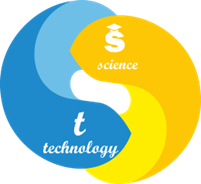 СИЛАБУС «СТАЛИЙ РОЗВИТОК ПРОМИСЛОВОСТІ»Статус дисципліниВибіркова навчальна дисциплінаКод та назва дисципліниВК 2.2 Сталий розвиток промисловостіКод та назва спеціальності та спеціалізації (за наявності)175 – Інформаційно-вимірювальні технологіїНазва освітньої програмиЯкість, стандартизація, сертифікація та метрологіяОсвітній ступіньДругий (магістерський)Обсяг дисципліни(кредитів ЄКТС)3Терміни вивченнядисципліни2 семестр (півсеместр 3)Назва кафедри, яка викладає дисципліну, абревіатурне позначенняСистем якості, стандартизації та метрології (СЯСМ)Мова викладанняУкраїнськаФото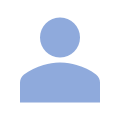 (за бажанням)Канд. техн. наук, доцент Максакова Оксана СергіївнаФото(за бажанням)Корпоративний Е-mail: о.s.maksakova@ust.edu.ua E-mail: eksyunya@gmail.com    Фото(за бажанням)Лінк на персональну сторінку викладача на сайті кафедри https://nmetau.edu.ua/ua/mdiv/i2037/p-2/e2249Фото(за бажанням)Лінк на дисципліну (за наявністю) Фото(за бажанням)Пр. Гагаріна, 4, кімн. 282Передумови вивчення дисципліниПередумовами для вивчення дисципліни є обізнаність студента в основах забезпечення якості продукції, процесів і систем засобами метрології з використанням інформаційно-вимірювальної техніки, наявність загальної соціальної та технічної культури на рівні не нижче випускника бакалаврату за будь-якою спеціальністю.Опануванню дисципліни передує вивчення нормативних дисциплін  «Метрологія та інформаційно-вимірювальна техніка», «Системи управління якістю», «Наукова діяльність та оптимізація рішень у сферах метрології, технічного регулювання та управління якістю» тощо. Набуті знання і вміння використовуються при опануванні програми підготовки за фахом та при написанні випускної кваліфікаційної роботи магістра.Мета навчальної дисципліниЗасвоєння знань щодо підходів із забезпечення сталого розвитку промисловості, зокрема, шляхом виконання робіт у сфері технічного регулювання та удосконалення систем управління якістю продукції, процесів і систем з реалізацією сучасних тенденцій щодо зближення нормативно-правової бази України з європейською практикою,  придбання навичок з використання відповідних методологій та методик в обраній предметній сфері діяльності.Очікувані результати навчанняОРН1. Розуміти та класифікувати основні поняття, принципи, методи та інструменти з інновацій взагалі та сталого розвитку економіки та системи технічного регулювання України, зокрема, в контексті відповідних світових  тенденцій.Очікувані результати навчанняОРН2. Застосовувати сучасні теоретичні знання, методології, методи та практичні навички, необхідні для розв’язання завдань із забезпечення сталого розвитку промисловості, зокрема, з урахуванням складових технічного регулювання та забезпечення загальної якості в Україні.Очікувані результати навчанняОРН3. Вдосконалювати складові, які зумовлюють розвиток  промисловості та технічного регулювання України на основі ефективних застосовних підходів бізнес-інжинірингу, відомих із світовій практики.Зміст дисципліниРозділ 1. Забезпечення сталого розвитку промисловостіРозділ 2. Сталий розвиток системи технічного регулюванняРозділ 3. Інновації при забезпеченні сталого розвитку промисловостіКонтрольні  заходи та критерії оцінюванняОцінювання кожного розділу здійснюється за 12-бальною шкалою. Оцінювання розділів 1, 2 та 3 здійснюється за результатами виконання контрольної роботи РК1 у тестовій формі.Необхідною умовою отримання позитивної оцінки з розділів 1, 2, та 3 є відпрацювання та надання звіту з усіх практичних робіт (та індивідуального завдання – для студентів заочної форми навчання) відповідного розділу.  Відповідна семестрова оцінка визначається як середнє арифметичне оцінок 1, 2, та 3 розділів з округленням до цілого числа.Політика викладанняОтримання незадовільної (нижчої за 4 бали) оцінки з певного розділу або її відсутність через відсутність здобувача на контрольному заході не створює  підстав для недопущення здобувача до наступного контрольного заходу. Здобувач не допускається до семестрового контролю за відсутності позитивної оцінки (не нижче 4 балів) хоча б з одного із розділів.Оскарження процедури та результатів оцінювання розділів та семестрового оцінювання з боку здобувачів освіти здійснюється у порядку, передбаченому «Положенням про організацію освітнього процесу в УДУНТ».Порушення академічної доброчесності з боку здобувачів освіти, які, зокрема, можуть полягати у користуванні сторонніми джерелами інформації на контрольних заходах, фальсифікації або фабрикації результатів досліджень, що виконувались на практичних заняттях або під час виконання курсової роботи, тягнуть відповідальність у вигляді повторного виконання сфальсифікованої роботи та повторного проходження процедури оцінювання.Засоби навчанняНавчальний процес передбачає використання графічних засобів: схем, плакатів, копій документів тощо,  комп’ютеризованих робочих місць для проведення інтерактивних лекцій та практичних робіт, прикладного програмного забезпечення для підтримки дистанційного навчання: ZOOM, Google Class тощо.Навчально-методичне забезпеченняОсновна літератураНауково-інноваційна діяльність і технічна творчість в метрології та при забезпеченні якості : підручник / А.М. Должанський та ін. Дніпро: Видавництво «Свідлер А.Л.», 2018. 276 с.Системи менеджменту якості / А.М. Должанський, Н.М. Мосьпан, І.М. Ломов, О.С. Максакова. Дніпро : Видавництво «Свідлер А.Л.», 2017. 563 с.Креатология и интеллектуальные технологи инновационного развития: Учебник для вузов / Г.С. Пигоров и др. Днепропетровск : Пороги, 2003. 502 с.Кузнєцов Ю.М. Теорія розв'язання творчих задач.  Київ : ТОВ "ЗМОК" - ПП "ГНОЗИС", 2003. 294 с. Прасолов Є.Я.,  Браженко С.Я., Новицький О.П. Основи технічної творчості : навч. посібник. Суми : Університетська книга, 2014.  128 с.  Фомичев С.К. Применение современных методов в системах менеджмента качества по ISO 9001:2000. Київ : Академія якості, 2002. 52 с.Конти Т. Самооценка в организации. Москва : РИА «Стандарты и качество», 2000. 27 с.Пахомова Н.В., Эндрес А., Рихтер К. Экологический менеджмент.  Москва - СПб. - Н.Новгород-Воронеж, 2003.  544 с.Соловйов С.М. Основи наукових досліджень. Навчальний посібник / С.М. Соловйов. Київ : Центр учбової літератури, 2007. 176 с.Стратегія сталого розвитку України до 2030 року. Проект 2017 https://www.undp.orgДСТУ ISO 9000:2015 Системи управління якістю. Основні положення та словник термінів (ISO 9000:2015, IDT) [Чинний від 2016-07-01]. Вид. офіц. Київ : ДП УкрНДНЦ, 2015. 32 с.ДСТУ ISO 14001:2015 Системи екологічного управління. Вимоги та настанови щодо застосовування (ISO 14001:2015, IDT) [Чинний від 2016-07-01]. Вид. офіц. Київ : ДП УкрНДНЦ, 2015. 38 с.ДСТУ ISO 22000:2019 Системи управління безпечністю харчових продуктів. Вимоги до будь-якої організації в харчовому ланцюзі (ISO 22000:2018, IDT) [Чинний від 2021-09-01]. Вид. офіц. Київ : ДП УкрНДНЦ, 2019. 39 с.ДСТУ ISO 26000:2019 Настанови щодо соціальної відповідальності (ISO 26000:2010, IDT) [Чинний від 2021-10-01]. Вид. офіц. Київ : ДП УкрНДНЦ, 2019. 140 с.ДСТУ ISO 45001:2019 Системи управління охороною здоров’я та безпекою праці. Вимоги та настанови щодо застосування (ISO 45001:2018, IDT) [Чинний від 2021-01-01]. Вид. офіц. Київ : ДП УкрНДНЦ, 2019. 40 с.ДСТУ ISO 50001:2020 Системи енергетичного менеджменту. Вимоги та настанова щодо використання (ISO 50001:2018, IDT) [Чинний від 2020-09-15]. Вид. офіц. Київ : ДП УкрНДНЦ, 2020. 34 с.Допоміжна літератураЗакони України «Про стандартизацію», «Про підтвердження відповідності», «Про акредитацію органів з оцінки відповідності», «Про метрологію та метрологічну діяльність», «Про стандарти, технічні регламенти та процедури оцінки відповідності» (актуалізовані редакції).Положення про виконання кваліфікаційної роботи в Українському державному університеті науки і технологій : рукопис / Розробники: Радкевич А.В. та ін.  Дніпро : УДУНТ. 2022. 47 с. (з конкретизацією від Груп забезпечення якості освітніх програм за спеціальністю 152 – Метрологія та інформаційно-вимірювальна техніка).Інформаційні ресурси в Інтернеті